IDE A  D’UN CCTP: Prescriptions particulières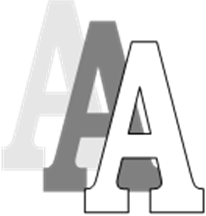 MENUISERIES EXTERIEURES BOIS A RECOUVREMENTPose en applique intérieureRédacteur : M-P Fornes FCBAComité de Pilotage : Ludivine MENEZ - UFME			 Adrien Parquier – UMB-FFB31/03/2021SommairePréambuleCe document constitue une aide à la rédaction d’un CCTP dans le cadre d’un projet de rénovation prévoyant le remplacement de menuiseries extérieures bois avec dépose totale des anciens dormants, par des menuiseries à mouton gueule de loup mises en œuvre en feuillure. D’autres modes de mise en œuvre sont envisageables il conviendra d’adapter les recommandations en fonction du cas de figure en présence. Principales caractéristiques et description :Dans cette première partie sont recensés les caractéristiques et les éléments descriptifs essentiels, c’est-à-dire à préciser à minima dans un CCTP, d’une fenêtre à recouvrement posée en applique intérieure dans le cas d’une construction neuve.Typologie :Principe : fenêtre à recouvrementForme (rectangulaire, cintrée, cintre surbaissé, plein cintre, anse de panier, œil de bœuf, …)Sens d’ouverture (intérieur ou extérieur),Configuration (1 vantail, 2 vantaux, ensemble composé avec traverse et/ou meneau, imposte, Fixe vitré en dormant, fixe vitré en dormant élargi, fixe vitré en faux-ouvrant, alignement des clairs de jour, …),Type d’ouverture (battant, OB, soufflet, …).Exemple de rédaction : Porte-fenêtre 2 vantaux ouvrant à la française avec un vantail oscillo-battant.Aptitude à l’usage et durabilité des fenêtres :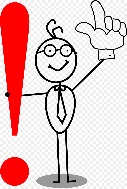 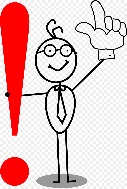 Produits conforme à la norme NF P 23-305, aux normes XP P20-650-1 et XP20-650-2, ou CGM du NF DTU 36.5,Qualité de la fabrication assurée par un système d’assurance qualité avec un contrôle de production en usine, avec surveillance par tierce partie.Exemple de rédaction :Les fenêtres seront conformes aux règles de conception et de fabrication des normes en vigueur, en particulier aux normes NF P 23-305, XP P20-650-1 et XP20-650-2, ou conformes aux CGM du NF DTU 36.5, et devront justifier d’une marque de qualité.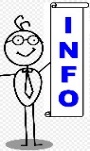 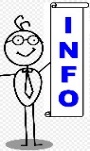 BoisLe choix de l’essence peut être laissé au menuisier, et dans ce cas les principales caractéristiques à mentionner concernent :La classe d’emploiL’affectation de la classe d’emploi permet de choisir une essence de bois dont la durabilité naturelle ou conférée sera adaptée aux conditions de mise en œuvre des fenêtres. Il est donc nécessaire de préciser ou de permettre de définir la classe d’emploi attendue et ce pour une longévité supérieure ou égale à 30 ans conformément à la norme NF P 23 305 :Soit la classe d’emploi est définie (2, 3.1 ou 3.2) selon le tableau §4.2.2.3.1 de NF P-23-305 (2, 3.1 ou 3.2),Soit les conditions environnementales permettant de déterminer la ou les classe(s) d’emploi des différentes menuiseries (situation géographique, conditions climatiques et niveau de protection apportée par le bâtiment).La provenanceCelle-ci doit être légale et conforme au RBUE (Règlement Bois UE)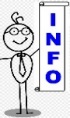 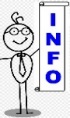 Note : Pour préciser l’origine et la provenance géographique d’une essence de bois consulter l’annexe A de la norme NF P 23 305 ou le site Tropix développé par l’unité de recherche du CIRAD BioWooEB https://tropix.cirad.fr/.France Bois Forêt recense divers label et certification destiné à valoriser le bois français et/ ou régional consulter le site https://franceboisforet.fr/le-bois/labels-et-distribution.La nature des profilés bois : massif ou lamellé-collémassif, lamellé-collé (LC) ou lamellé-collé- abouté (LCA) : préciser si l’aboutage des lamelles est accepté.
Les profilés lamellés-collés et/ou aboutés doivent être conforme aux normes NF EN 13 307-1 et XP CEN 13 307-2 pour une classe de service 3.Exemples de rédaction : Les menuiseries seront compatibles avec (ou seront affectés) à la classe d’emploi 3.1,
ou
Les menuiseries devront être réalisées à partir d’une essence de bois ayant une durabilité adaptée à leur environnement. Le bâtiment est situé dans une région climatique « Humide », et les menuiseries des façades OUEST et SUD sont protégées par un auvent (dimensions et position selon indications des plans et détails du maître d’œuvre).Les menuiseries pourront être en bois massif ou en bois lamellé-collé abouté.Finition :Produits de finition classés selon NF EN 927-1Degré de finition : provisoire (ou « à finir ») ou complète (la fenêtre est livrée avec toutes les couches de finition)Appréciation de la longévité de la finition (ou niveau de finition) selon le tableau 7 du §6.3.1 de la NF P 23-305Justification du niveau de finition (par exemple DT FCBA systèmes Finition bois, ou rapports d’essais)Type de système de finition : opaque ou transparent,Teinte en particulier mentionner si bi-coloration souhaitée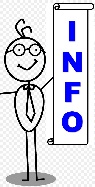 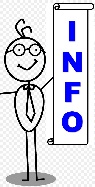 Exemple de rédaction pour une finition provisoire :Menuiseries à peindre revêtu d’une protection provisoire de niveau 2, transparente, teinte au choix de la maîtrise d’œuvre. Le système de finition « à finir » sera classé selon la norme NF EN 927-1 et devra justifier d’une certification FCBA, ou d’un Dossier Technique FCBA finition Bois de type industriel, ou équivalent. Les menuiseries seront livrées avec les fiches techniques des produits de protection appliqués, et la liste des systèmes de finition bâtiment compatibles et conformes aux exigences de la norme NF DTU 59.1.Exemple de rédaction pour une finition complète :Application d’une couche d’impression et de deux couches de peinture de finition en atelier, de deux teintes au choix de l’architecte (teinte opaque par face extérieure, et une teinte transparente en face intérieure). Ce système devra justifier d’un niveau de finition 4 au minimum, et être sous Dossier Technique FCBA Finition Bois de type Industriel, ou équivalent.Le système de finition est conforme aux spécifications de performances définies pour les systèmes « stables » dans la norme NF EN 927-2 et classé selon la norme NF EN 927-1.Composition de la fenêtre :Note : Les différents termes et configurations sont définis dans les fiches sur les points singuliers FB-RCPS1 à 9).Principales caractéristiques à mentionner :Dimensions :Hauteur / Largeur (indicative à contrôler par relevé de côtes sur chantier),Dimensions des vantaux (si non égaux, tiercés, …),Cadre dormant :Epaisseur / épaisseur doublage ou fourrureRecouvrement ou couvre-jointPièce d’appui :Nature : bois, mixte bois-aluminium, ou seuil aluminiumType pour les seuil aluminium : hauteur à franchirPetit-bois :Type de petit-bois (petit-bois rapporté collé, Petit-bois sur cadre rapporté fixe ou amovible,Quantité et répartition sur l’ouvrant,Largeur vue pour les petit-bois à l’ancienne,Avec ou sans espaceurs fictifs dans le cas des petit-bois rapportés. Panneaux pour soubassement :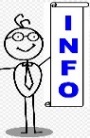 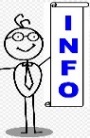 Type (plate-bande, traverse empilée…),Hauteur du panneau et préciser la référence pour de la côte indiquée.Ferrage / Organe de rotation :Types d’organes de rotation : fiches double broche réglable, à bille, …Teinte : voir § FinitionExemple de rédaction :Porte-fenêtre à petit-bois rapportés (quantités suivant plan et localisation) avec un soubassement à plate bande de « xxx » mm.Seuil aluminium à rupture thermique d’une hauteur maximale de 20 mmpermettant l’accès au PMR.Dimensions hors-tout tableau : « LxH » HtVitrages :Choix des vitrages conforme au NF DTU 36.5 P1-2 (CGM).Préciser la nature du vitrage en fonction du type de bâtiment (ERP, locaux relevant du code du travail, logement, écoles, …), selon les exigences relatives à la sécurité des personnes définies dans le DTU 39 P5 (Mémento sécurité), suivant le type de protection à assurer : Protection des personnes vis-à-vis du risque de blessure en cas de heurts,Protection des personnes vis-à-vis des risques de chutes dans le vide,Protection des personnes vis-à-vis des risques de blessures en cas de chutes de morceaux de verre,Protection des personnes vis-à-vis du risque d’agression,Protection des personnes vis-à-vis d’évènements naturels exceptionnels (risque sismique, …).Mise en œuvre conforme aux normes XP P20-650-1 et XP P20-650-2 pour les vitrages mis en œuvre en atelier ou au NF DTU 39 P1-1 pour les vitrages mis en œuvre sur chantier.Principales caractéristiques à mentionnerNature vitrage recuit, feuilleté, trempé, …)Aspect (clair, translucide, imprimé, opaque, réfléchissant, ...),Exemple de rédaction :Les vitrages isolants devront répondre aux normes en vigueur les concernant en particulier au NF DTU 39 P1-2 et FD DTU 39 P5.Doubles vitrages clair et translucide selon localisation des menuiseries, et certifiés CEKAL, ou équivalent, mis en œuvre en atelier dans le respect des normes XP P20-650-1 et XP P20-650-2.Les vitrages des menuiseries des locaux accessibles aux élèves seront équipés de vitrages feuilletés classés 2B2 selon la norme EN 12600Entrées d’air (si requise)La nécessité de prévoir ou non des entrées d’air ainsi que leurs caractéristiques et répartition suivant les différents locaux ou pièces doivent résulter d’un diagnostic ou d’une étude spécifique sur le système de ventilation et des dispositifs de chauffage du bâtiment ou du logement et doivent être spécifier au(x) lot(s) concerné(s).Principales caractéristiques à mentionner :Nature de la prestation : réservation, pose (compris réservation), ou fourniture et pose,Section et/ou quantité et/ou localisation des EA dans le bâtiment,Type d’entrée d’air : fixe, autoréglable, ou hygroréglableModule des entrées d’air (débit ou plage de débit en m3/h)Exigence acoustique si une performance acoustique est attendue préciser le Dn,e,w + Ctr en fonction du classement de façade DnT,A,tr,Couleur.Exemple de rédaction :Fourniture et pose d’entrées d’air autoréglables avec un module 30, et un niveau d’isolement Dn,e,w + Ctr = 37 dB, permettant d’obtenir un isolement acoustique en façade de DnT,A,tr = 32 dB.Les mortaises pour les entrées d’air seront réalisées en atelier.Section, quantité, localisation : voir plan de ventilation du bâtiment.Couleur au choix de l’architecte dans la gamme du fabricant.Note : Si la prestation ne comprend pas la fourniture des entrées d’air, transmettre les dimensions des entrées d’air et les dimensions des mortaises à prévoir (Cf le paragraphe « interface spécifique »).Performances des menuiseriesIl n’y aucune obligation d’indiquer les performances attendues des menuiseries, cependant il est recommandé de préciser à minima les performances suivantes : Résistance aux contraintes climatiques (AEV)Les performances AEV exprimées selon NF P 20 302 et FD DTU 36.5 P3 ou NF EN 14 351-1+A2.Perméabilité à l’air (A),Étanchéité à l’eau (E), avec indice méthode A pour les fenêtres non protégées et indice méthode B pour les fenêtres partiellement protégées (indices selon norme NF EN 12208),Résistance au vent (V), avec classe de rigidité (classe A, B ou C),Performances minimales définies selon FD DTU 36.5 P3, en fonction de la localisation et l’exposition des menuiseries,Mode de preuve : Rapports d'essai ou marques de qualité attestant de ces performances. Note : en complément de la classe de résistance au vent, et notamment dans le cas de menuiseries de grandes dimensions et/ou d’ensembles menuisés, préciser les pressions de vent à prendre en compte pour le dimensionnement des éléments de fenêtres et des vitrages (plus d’info avec la fiche de l’UFME : https://www.ufme.fr/sites/default/files/bibliotheque_2020/7_1_ft_05_calcul_thermique.pdf). Exemple de rédaction :Les menuiseries devront justifier de leur performance AEV par un rapport d’essai ou une marque de qualité attestant de leur performance.Les menuiseries devront satisfaire aux critères de classement AEV suivants établis selon NF P 20 302 et FD DTU 36.5 P3 :    - Perméabilité à l’air : A*3 (ou classe 3 selon NF EN 14 351-1 + A2),    - Etanchéité à l’eau : E*7B (ou classe 7B selon NF EN 14 351-1 + A2),   - Résistance au vent : V*C2 (ou classe C2 selon NF EN 14 351-1 + A2).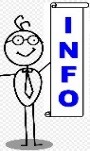 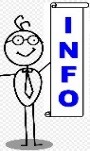 Performance thermiqueValeur Uw (pas de valeur minimale réglementaire RT2012)Mode de preuve : Rapports de calcul thermique ou marques de qualité attestant de ces performances.Exemple de rédaction :Performance thermique : Uw = 1.3 W/(m².K)Propriétés de rayonnement Valeurs du facteur solaire Sg ou g et de la transmission lumineuse TLg du vitrage déterminées conformément à l’EN 410 (ou selon EN 13363-1 ou EN 13363-2 – méthode de référence),Valeurs du facteur solaire Sw et de la transmission lumineuse TLw de la fenêtre déterminées selon RT2012 et la norme XP50-777.Note : Par défaut les performances thermiques, de rayonnement sont données pour les dimensions conventionnelles conformes à la norme NF EN 14351-1 +A2. Si préciser, elles pourront être données aux dimensions réelles des menuiseries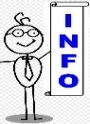 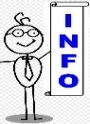 Affaiblissement AcoustiqueIndiquer valeur RA,tr affaiblissement acoustique du produit selon les exigences Mode de preuve : rapport d’essai, produits sous marque de qualité attestant des valeurs d’affaiblissement acoustique.Exemple de rédaction :Les menuiseries devront justifier d’un affaiblissement acoustique Rw + Ctr = RA,tr = 32 dB.PV d’acoustique à fournir pour l’ensemble des menuiseries.Accessibilité (préciser si concerné) :Principales caractéristiques à mentionnerseuil avec ressaut ≤ 20 mm, pour les portes-fenêtres et portes,la hauteur des poignées (900 mm mini et 1300 mm maxi),effort d’ouverturelargeur de passage minimale si requise.Exemple de rédaction :Pour les portes et portes-fenêtres : ressaut ≤ 2 cmHauteur d'implantation de la poignée comprise entre 0.90 m et 1.30 mEffort d'ouverture de la porte ≤ 5 kgLargeur de passage ≥ 77 cmPose des menuiseries :Les menuiseries doivent être mises œuvre en applique intérieure conformément au DTU 36.5 P1.Les Fixations doivent être réalisées selon le §5.2 et §5.7 du NF DTU P1.1Le calfeutrement entre la menuiserie et le GO doit être effectué conformément au §5.9 du NF DTU P1.1Exemple de rédaction :Toutes les menuiseries seront mises en œuvre avec le plus grand soin en applique intérieure conformément au DTU 36.5 P1-1.Calfeutrement par mastic extrudé 1ière catégorie de type plastique 12.5P ou élastique 25 E justifiant d’un label SNJF ou équivalent, sur fond de joint.Interfaces Spécifiques :Principales informations à donner :si un rejingot est prévu préciser l’allotissement y compris dans le CCTP du lot concerné.Les tolérances admissibles pour les dimensions des baies dans le gros-oeuvreEpaisseur du doublage isolant.Dimensions des entrées d’air et les dimensions des mortaises à prévoir dans les menuiseries (Si la prestation du menuisier ne comprend pas la fourniture des entrées d’air) Caractéristiques secondairesCette seconde partie liste les différentes caractéristiques secondaires qui peuvent être précisées pour affiner la description de l’ouvrage pour répondre à des exigences esthétiques, techniques, éthiques, …et guider le prescripteur dans les exigences de choix des matériaux et/ou produits constituant les menuiseries.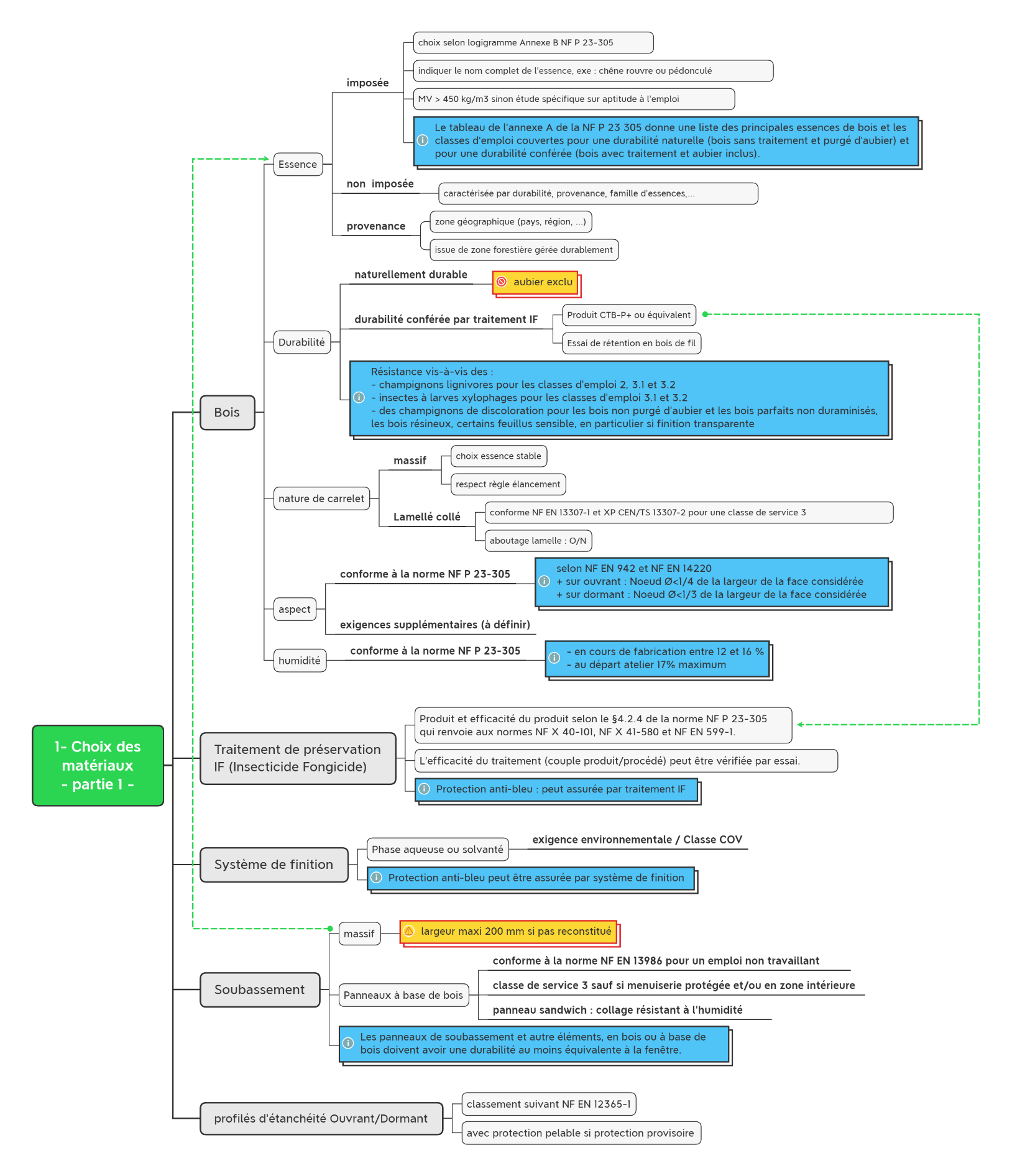 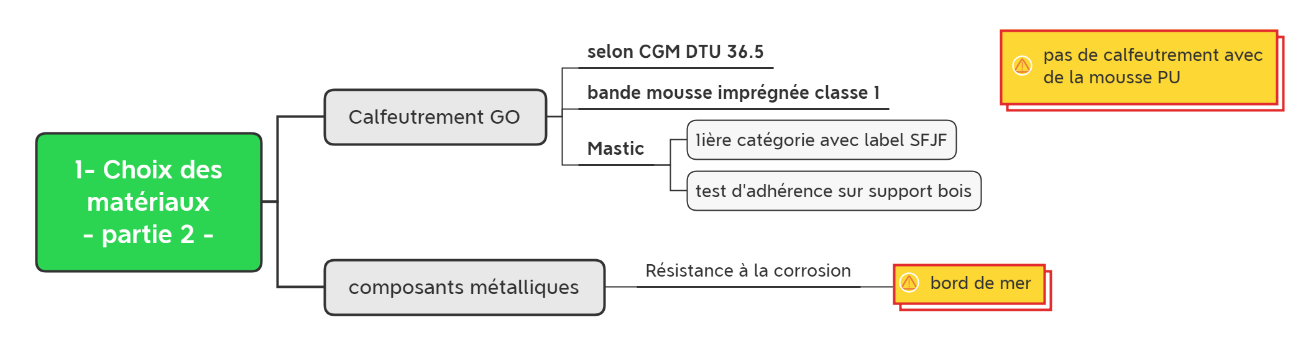 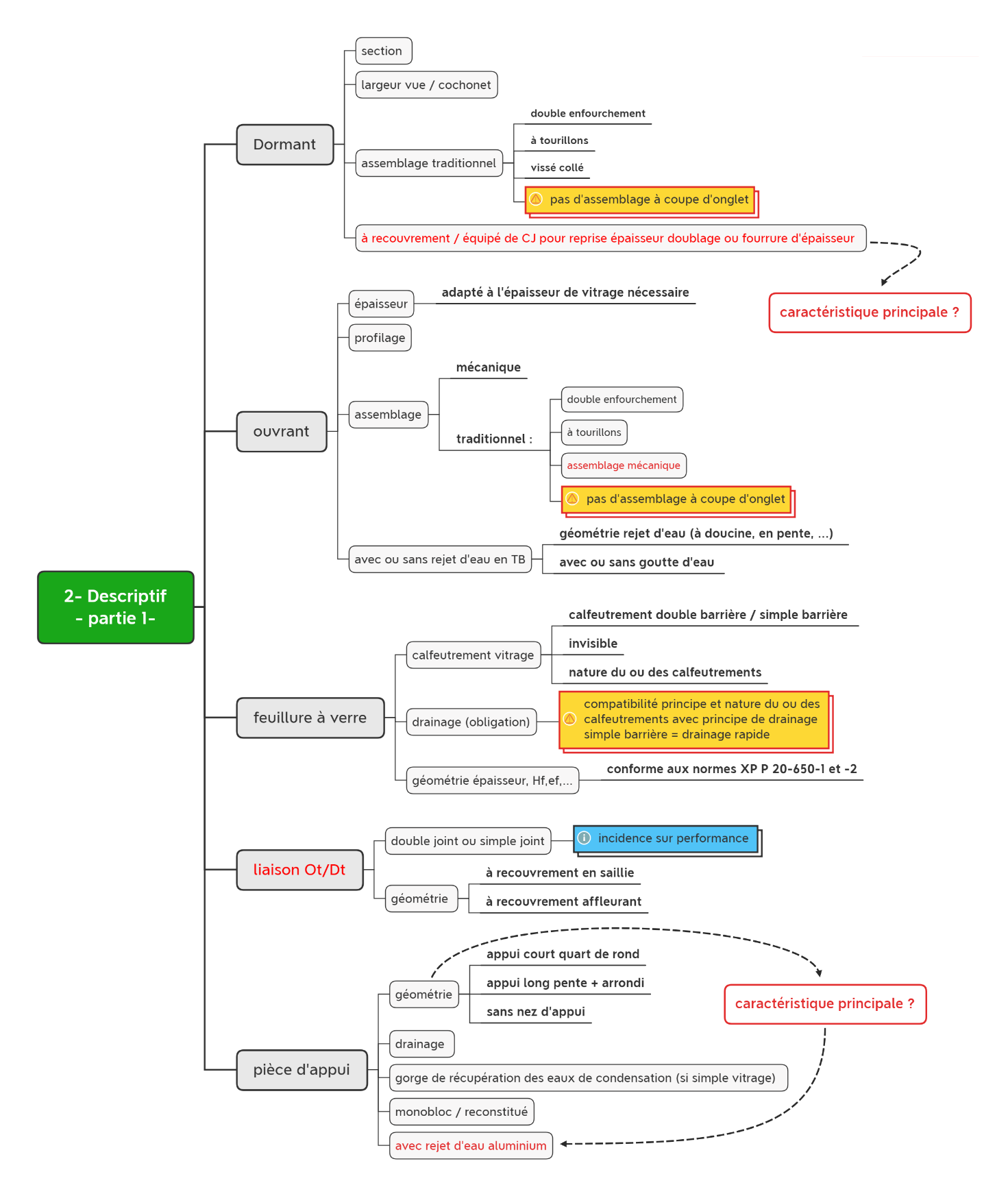 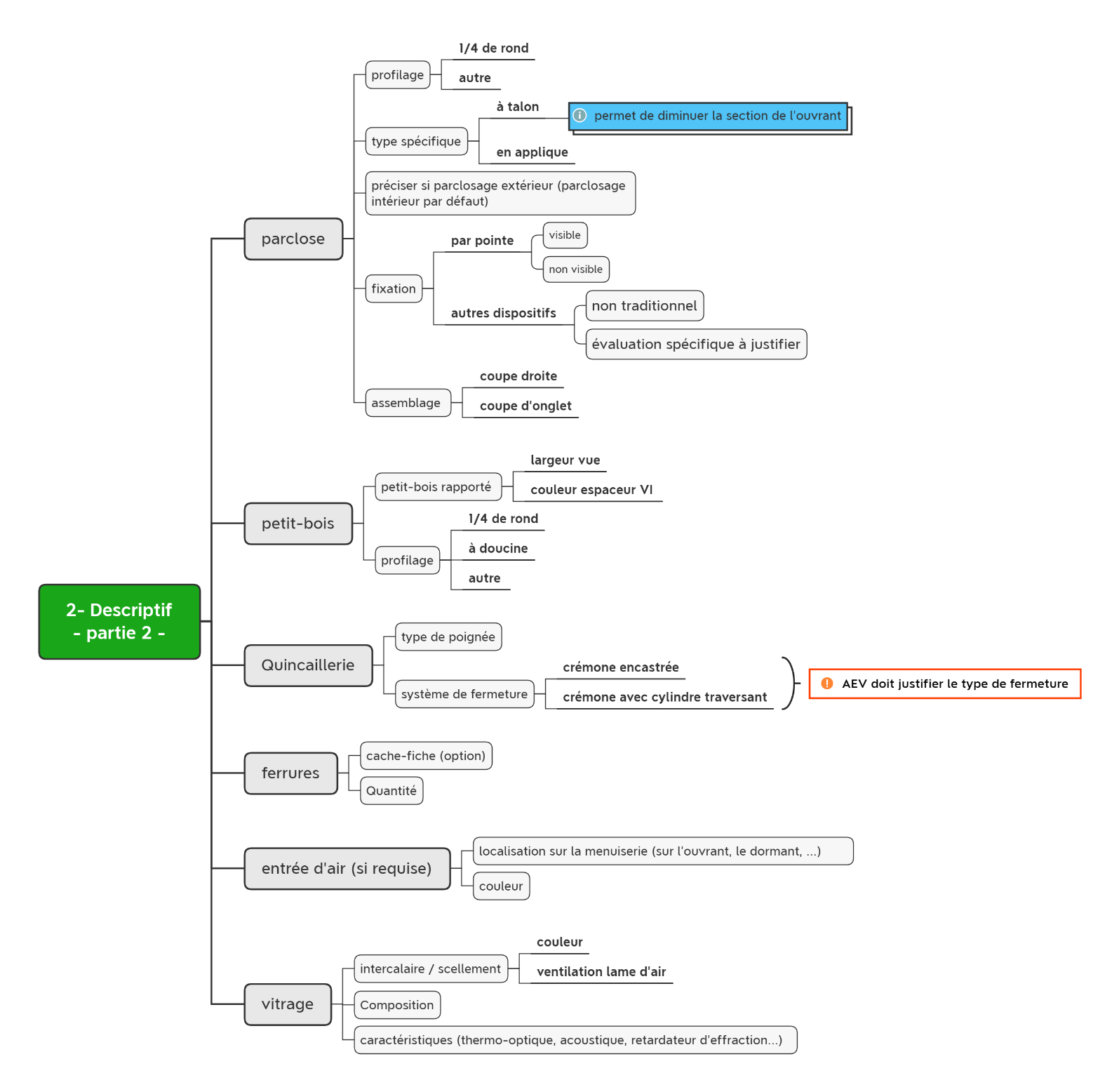 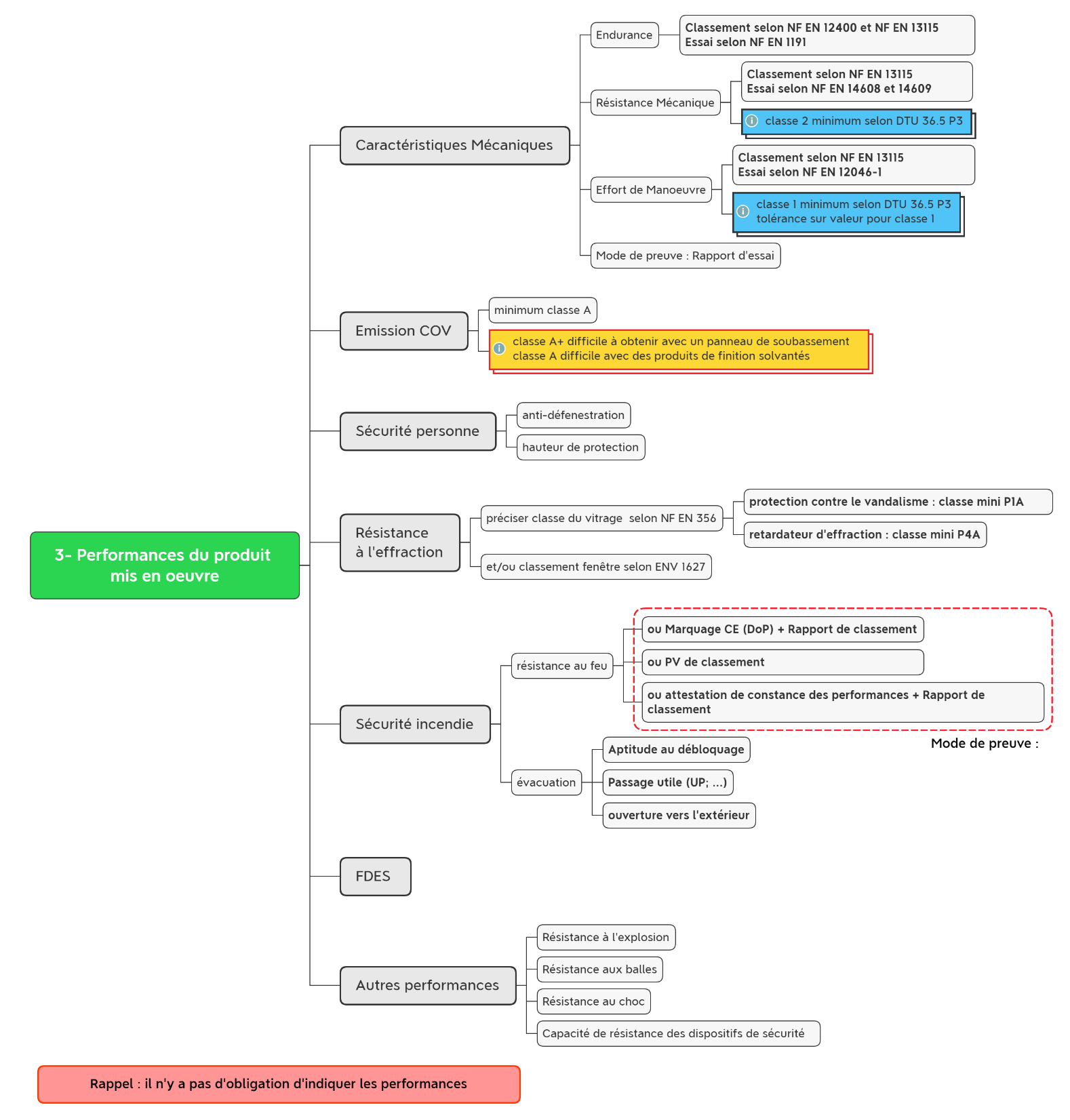 